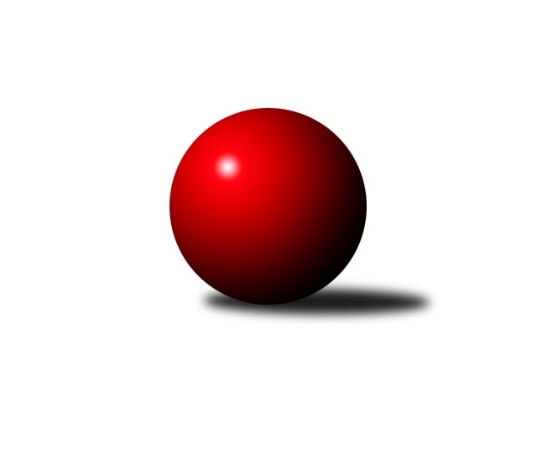 Č.8Ročník 2017/2018	11.11.2017Nejlepšího výkonu v tomto kole: 2741 dosáhlo družstvo: TJ Spartak Bílovec ˝A˝Krajský přebor MS 2017/2018Výsledky 8. kolaSouhrnný přehled výsledků:TJ Sokol Sedlnice ˝B˝	- TJ Sokol Dobroslavice ˝A˝	3:5	2457:2463	6.0:6.0	11.11.TJ Spartak Bílovec ˝A˝	- Kuželky Horní Benešov	7:1	2741:2464	11.0:1.0	11.11.TJ VOKD Poruba ˝A˝	- TJ VOKD Poruba C	6:2	2484:2429	7.0:5.0	11.11.TJ Unie Hlubina˝B˝	- TJ Odry ˝B˝	6:2	2537:2432	6.0:6.0	11.11.KK Hranice ˝A˝	- KK Minerva Opava ˝B˝	7:1	2479:2391	7.0:5.0	11.11.TJ Opava ˝C˝	- TJ Sokol Bohumín˝C˝	6:2	2462:2363	9.0:3.0	11.11.Tabulka družstev:	1.	TJ Unie Hlubina˝B˝	7	5	1	1	36.5 : 19.5 	43.0 : 41.0 	 2482	11	2.	TJ VOKD Poruba ˝A˝	8	5	1	2	38.5 : 25.5 	58.5 : 37.5 	 2536	11	3.	TJ Opava ˝C˝	8	5	1	2	35.5 : 28.5 	48.0 : 48.0 	 2425	11	4.	TJ Sokol Dobroslavice ˝A˝	8	5	0	3	36.5 : 27.5 	56.0 : 40.0 	 2445	10	5.	KK Minerva Opava ˝B˝	8	5	0	3	32.0 : 32.0 	50.5 : 45.5 	 2407	10	6.	TJ Odry ˝B˝	8	4	1	3	39.5 : 24.5 	51.5 : 44.5 	 2519	9	7.	TJ Spartak Bílovec ˝A˝	7	4	0	3	31.5 : 24.5 	47.0 : 37.0 	 2474	8	8.	TJ Sokol Sedlnice ˝B˝	8	4	0	4	29.5 : 34.5 	48.0 : 48.0 	 2463	8	9.	TJ Sokol Bohumín˝C˝	8	3	0	5	29.0 : 35.0 	46.5 : 49.5 	 2408	6	10.	KK Hranice ˝A˝	8	2	0	6	27.0 : 37.0 	43.0 : 53.0 	 2382	4	11.	Kuželky Horní Benešov	8	2	0	6	24.0 : 40.0 	37.5 : 58.5 	 2443	4	12.	TJ VOKD Poruba C	8	1	0	7	16.5 : 47.5 	34.5 : 61.5 	 2364	2Podrobné výsledky kola:	 TJ Sokol Sedlnice ˝B˝	2457	3:5	2463	TJ Sokol Dobroslavice ˝A˝	Renáta Janyšková	 	 190 	 225 		415 	 1:1 	 438 	 	234 	 204		Karel Ridl	Michaela Tobolová	 	 187 	 182 		369 	 0:2 	 419 	 	209 	 210		Petr Číž	Klára Tobolová	 	 216 	 221 		437 	 2:0 	 383 	 	197 	 186		Zdeněk Štefek	Martin Juřica *1	 	 184 	 191 		375 	 0:2 	 400 	 	207 	 193		Karel Kuchař	David Juřica	 	 220 	 206 		426 	 2:0 	 395 	 	202 	 193		Martin Třečák	Rostislav Kletenský	 	 238 	 197 		435 	 1:1 	 428 	 	220 	 208		Ivo Kováříkrozhodčí: střídání: *1 od 51. hodu Ladislav PetrNejlepší výkon utkání: 438 - Karel Ridl	 TJ Spartak Bílovec ˝A˝	2741	7:1	2464	Kuželky Horní Benešov	Karel Šnajdárek	 	 222 	 220 		442 	 2:0 	 375 	 	185 	 190		David Schiedek	Vladimír Štacha	 	 249 	 224 		473 	 2:0 	 416 	 	204 	 212		Martin Weiss	Milan Zezulka	 	 218 	 263 		481 	 2:0 	 449 	 	216 	 233		Miroslav Procházka	Filip Sýkora	 	 240 	 232 		472 	 2:0 	 384 	 	191 	 193		Antonín Žídek	Tomáš Binar	 	 216 	 230 		446 	 2:0 	 407 	 	206 	 201		Jaromír Martiník	David Binar	 	 222 	 205 		427 	 1:1 	 433 	 	234 	 199		Martin Korabarozhodčí: Nejlepší výkon utkání: 481 - Milan Zezulka	 TJ VOKD Poruba ˝A˝	2484	6:2	2429	TJ VOKD Poruba C	Michal Bezruč	 	 192 	 170 		362 	 1:1 	 371 	 	191 	 180		Helena Hýžová	Jan Míka	 	 216 	 201 		417 	 2:0 	 385 	 	194 	 191		Rostislav Bareš	Pavel Hrabec	 	 229 	 188 		417 	 1:1 	 380 	 	191 	 189		Radim Bezruč	Jiří Kratoš	 	 208 	 199 		407 	 0:2 	 439 	 	226 	 213		Marek Číž	Jan Žídek	 	 226 	 236 		462 	 2:0 	 446 	 	218 	 228		Zdeněk Mžik	Martin Skopal *1	 	 187 	 232 		419 	 1:1 	 408 	 	205 	 203		Zdeněk Hebdarozhodčí: střídání: *1 od 51. hodu Petr OravecNejlepší výkon utkání: 462 - Jan Žídek	 TJ Unie Hlubina˝B˝	2537	6:2	2432	TJ Odry ˝B˝	Petr Chodura	 	 195 	 230 		425 	 1:1 	 378 	 	198 	 180		Daniel Ševčík st.	Pavel Marek	 	 216 	 206 		422 	 1:1 	 409 	 	193 	 216		Věra Ovšáková	Pavel Krompolc	 	 211 	 223 		434 	 2:0 	 396 	 	193 	 203		Daniel Malina	Josef Hájek	 	 205 	 205 		410 	 0:2 	 415 	 	206 	 209		Jiří Madecký	Roman Grüner	 	 196 	 196 		392 	 0:2 	 441 	 	220 	 221		Stanislava Ovšáková	Václav Rábl	 	 239 	 215 		454 	 2:0 	 393 	 	193 	 200		Jan Frydrychrozhodčí: Nejlepší výkon utkání: 454 - Václav Rábl	 KK Hranice ˝A˝	2479	7:1	2391	KK Minerva Opava ˝B˝	Petr Pavelka	 	 183 	 194 		377 	 1:1 	 374 	 	187 	 187		Jan Král	Jaroslav Brázda	 	 201 	 230 		431 	 2:0 	 379 	 	187 	 192		Renáta Smijová	Jiří Terrich	 	 195 	 188 		383 	 1:1 	 374 	 	171 	 203		Petr Frank	Jaroslav Ledvina	 	 195 	 203 		398 	 0:2 	 441 	 	222 	 219		Jan Strnadel	František Opravil	 	 216 	 211 		427 	 1:1 	 422 	 	200 	 222		Zdeněk Štohanzl	Anna Ledvinová	 	 240 	 223 		463 	 2:0 	 401 	 	196 	 205		Tomáš Králrozhodčí: Nejlepší výkon utkání: 463 - Anna Ledvinová	 TJ Opava ˝C˝	2462	6:2	2363	TJ Sokol Bohumín˝C˝	Václav Boháčik	 	 193 	 213 		406 	 1:1 	 408 	 	211 	 197		Jan Stuš	Mariusz Gierczak	 	 192 	 185 		377 	 2:0 	 359 	 	180 	 179		Alfréd Hermann	Slawomir Holynski	 	 225 	 231 		456 	 2:0 	 423 	 	207 	 216		Pavel Plaček	Rudolf Tvrdoň	 	 210 	 199 		409 	 1:1 	 406 	 	200 	 206		Stanislav Sliwka	Jana Tvrdoňová	 	 181 	 204 		385 	 1:1 	 391 	 	195 	 196		Václav Kladiva	Barbora Víchová	 	 226 	 203 		429 	 2:0 	 376 	 	189 	 187		Jaroslav Klusrozhodčí: Nejlepší výkon utkání: 456 - Slawomir HolynskiPořadí jednotlivců:	jméno hráče	družstvo	celkem	plné	dorážka	chyby	poměr kuž.	Maximum	1.	Pavel Marek 	TJ Unie Hlubina˝B˝	441.83	292.1	149.8	2.7	4/5	(488)	2.	Stanislava Ovšáková 	TJ Odry ˝B˝	438.45	300.7	137.8	3.7	5/5	(454)	3.	Anna Ledvinová 	KK Hranice ˝A˝	434.40	287.0	147.5	3.1	5/5	(463)	4.	Renáta Janyšková 	TJ Sokol Sedlnice ˝B˝	430.58	291.4	139.2	3.5	4/5	(458)	5.	Martin Weiss 	Kuželky Horní Benešov	429.88	292.4	137.5	6.4	4/5	(471)	6.	Jan Míka 	TJ VOKD Poruba ˝A˝	429.05	293.4	135.7	6.1	5/5	(478)	7.	Petr Chodura 	TJ Unie Hlubina˝B˝	428.67	293.5	135.1	4.4	5/5	(445)	8.	Tomáš Král 	KK Minerva Opava ˝B˝	426.95	292.5	134.5	3.6	5/5	(494)	9.	Tomáš Binar 	TJ Spartak Bílovec ˝A˝	426.75	295.7	131.1	6.8	3/4	(453)	10.	Martin Skopal 	TJ VOKD Poruba ˝A˝	426.50	288.3	138.2	5.8	5/5	(469)	11.	Václav Rábl 	TJ Unie Hlubina˝B˝	424.90	281.8	143.1	5.5	5/5	(454)	12.	Karel Škrobánek 	TJ Opava ˝C˝	424.67	292.4	132.3	4.7	4/5	(455)	13.	Filip Sýkora 	TJ Spartak Bílovec ˝A˝	424.25	291.8	132.4	5.9	4/4	(472)	14.	Ondřej Gajdičiar 	TJ Odry ˝B˝	423.92	300.2	123.8	5.9	4/5	(438)	15.	Jana Frydrychová 	TJ Odry ˝B˝	423.17	286.4	136.8	6.4	4/5	(453)	16.	Michal Bezruč 	TJ VOKD Poruba ˝A˝	422.50	283.7	138.8	6.3	4/5	(443)	17.	Jiří Kratoš 	TJ VOKD Poruba ˝A˝	422.47	294.3	128.1	4.6	5/5	(435)	18.	Petr Číž 	TJ Sokol Dobroslavice ˝A˝	421.90	294.8	127.2	6.7	5/5	(454)	19.	Jan Frydrych 	TJ Odry ˝B˝	421.87	288.5	133.3	4.7	5/5	(456)	20.	David Binar 	TJ Spartak Bílovec ˝A˝	421.67	292.5	129.2	6.0	3/4	(442)	21.	Jan Žídek 	TJ VOKD Poruba ˝A˝	420.95	293.2	127.8	4.4	5/5	(462)	22.	Jiří Madecký 	TJ Odry ˝B˝	420.42	293.0	127.4	6.8	4/5	(426)	23.	Jaromír Martiník 	Kuželky Horní Benešov	419.35	287.5	131.9	5.4	5/5	(461)	24.	Zdeněk Hebda 	TJ VOKD Poruba C	417.90	282.7	135.2	6.2	4/4	(439)	25.	Jan Strnadel 	KK Minerva Opava ˝B˝	417.20	283.6	133.7	6.0	5/5	(441)	26.	Vladimír Štacha 	TJ Spartak Bílovec ˝A˝	417.00	280.2	136.8	5.3	3/4	(473)	27.	Karel Ridl 	TJ Sokol Dobroslavice ˝A˝	416.80	291.5	125.3	6.6	5/5	(466)	28.	Radmila Pastvová 	TJ Unie Hlubina˝B˝	415.75	291.0	124.8	7.4	4/5	(433)	29.	Rostislav Kletenský 	TJ Sokol Sedlnice ˝B˝	415.25	276.6	138.7	4.1	4/5	(440)	30.	Daniel Malina 	TJ Odry ˝B˝	415.00	296.2	118.8	7.5	4/5	(467)	31.	Jaroslav Klus 	TJ Sokol Bohumín˝C˝	413.94	295.4	118.5	7.2	4/5	(439)	32.	Ladislav Petr 	TJ Sokol Sedlnice ˝B˝	413.93	285.3	128.7	8.1	5/5	(443)	33.	Karel Šnajdárek 	TJ Spartak Bílovec ˝A˝	413.08	293.9	119.2	5.7	4/4	(468)	34.	Klára Tobolová 	TJ Sokol Sedlnice ˝B˝	413.05	280.7	132.4	6.0	5/5	(437)	35.	František Opravil 	KK Hranice ˝A˝	412.65	292.0	120.7	6.6	5/5	(436)	36.	Martin Třečák 	TJ Sokol Dobroslavice ˝A˝	409.95	282.8	127.2	7.5	5/5	(425)	37.	Petr Pavelka 	KK Hranice ˝A˝	409.75	289.3	120.5	6.0	5/5	(447)	38.	David Juřica 	TJ Sokol Sedlnice ˝B˝	409.47	290.9	118.5	8.6	5/5	(449)	39.	Pavel Plaček 	TJ Sokol Bohumín˝C˝	407.80	282.1	125.7	6.4	5/5	(441)	40.	Jana Tvrdoňová 	TJ Opava ˝C˝	406.92	285.7	121.3	7.7	4/5	(430)	41.	Rudolf Tvrdoň 	TJ Opava ˝C˝	406.70	282.5	124.3	8.2	5/5	(445)	42.	Rostislav Bareš 	TJ VOKD Poruba C	406.19	280.8	125.4	7.3	4/4	(437)	43.	Martin Koraba 	Kuželky Horní Benešov	405.35	289.5	115.9	9.9	5/5	(455)	44.	Jan Stuš 	TJ Sokol Bohumín˝C˝	404.75	290.3	114.4	10.7	4/5	(427)	45.	Václav Kladiva 	TJ Sokol Bohumín˝C˝	404.60	282.7	122.0	8.4	5/5	(426)	46.	Roman Grüner 	TJ Unie Hlubina˝B˝	404.53	286.1	118.5	7.7	5/5	(423)	47.	Zdeněk Mžik 	TJ VOKD Poruba C	404.00	279.6	124.4	7.2	4/4	(446)	48.	Jan Kořený 	TJ Opava ˝C˝	402.42	277.9	124.5	8.9	4/5	(433)	49.	Stanislav Sliwka 	TJ Sokol Bohumín˝C˝	402.13	279.5	122.6	7.2	5/5	(445)	50.	David Schiedek 	Kuželky Horní Benešov	402.00	278.0	124.0	8.1	4/5	(439)	51.	Zdeněk Štohanzl 	KK Minerva Opava ˝B˝	400.80	280.8	120.0	7.9	5/5	(425)	52.	Jana Martiníková 	Kuželky Horní Benešov	400.50	272.3	128.3	8.3	4/5	(441)	53.	Václav Boháčik 	TJ Opava ˝C˝	399.67	276.9	122.8	8.2	4/5	(443)	54.	Antonín Žídek 	Kuželky Horní Benešov	399.00	283.0	116.0	9.5	4/5	(415)	55.	Barbora Víchová 	TJ Opava ˝C˝	397.93	278.6	119.3	8.9	5/5	(429)	56.	Karel Kuchař 	TJ Sokol Dobroslavice ˝A˝	397.45	278.6	118.9	9.3	5/5	(435)	57.	Renáta Smijová 	KK Minerva Opava ˝B˝	396.92	281.2	115.8	9.4	4/5	(457)	58.	Jan Král 	KK Minerva Opava ˝B˝	396.75	280.6	116.2	7.1	5/5	(454)	59.	Antonín Fabík 	TJ Spartak Bílovec ˝A˝	394.88	278.6	116.3	9.3	4/4	(423)	60.	Lukáš Trojek 	TJ VOKD Poruba C	394.58	283.8	110.8	8.5	4/4	(426)	61.	Miroslav Procházka 	Kuželky Horní Benešov	393.00	276.9	116.1	10.6	5/5	(449)	62.	Michaela Tobolová 	TJ Sokol Sedlnice ˝B˝	388.20	273.7	114.6	9.0	5/5	(403)	63.	Pavel Krompolc 	TJ Unie Hlubina˝B˝	387.67	272.3	115.4	6.3	4/5	(434)	64.	Ladislav Míka 	TJ VOKD Poruba C	387.00	265.3	121.7	7.3	3/4	(407)	65.	Alfréd Hermann 	TJ Sokol Bohumín˝C˝	386.00	278.0	108.0	11.1	5/5	(414)	66.	Jaroslav Ledvina 	KK Hranice ˝A˝	382.30	277.3	105.1	10.0	5/5	(429)	67.	Zdeněk Štefek 	TJ Sokol Dobroslavice ˝A˝	382.20	271.2	111.0	10.7	5/5	(402)	68.	Jaroslav Brázda 	KK Hranice ˝A˝	379.00	279.0	100.0	13.8	4/5	(431)	69.	Jiří Terrich 	KK Hranice ˝A˝	367.67	274.2	93.5	15.3	4/5	(385)		Petr Wolf 	TJ Opava ˝C˝	462.00	302.0	160.0	1.0	1/5	(462)		Slawomir Holynski 	TJ Opava ˝C˝	456.00	315.0	141.0	7.0	1/5	(456)		Milan Zezulka 	TJ Spartak Bílovec ˝A˝	451.00	302.7	148.3	3.3	2/4	(489)		Michaela Černá 	TJ Unie Hlubina˝B˝	432.00	291.0	141.0	6.0	1/5	(432)		Jana Martínková 	KK Minerva Opava ˝B˝	423.00	284.3	138.8	4.0	2/5	(452)		Petr Oravec 	TJ VOKD Poruba ˝A˝	421.44	288.2	133.2	7.0	3/5	(434)		Miroslava Ševčíková 	TJ Sokol Bohumín˝C˝	418.00	292.0	126.0	5.0	1/5	(418)		Ivo Kovářík 	TJ Sokol Dobroslavice ˝A˝	417.67	285.2	132.4	4.9	3/5	(430)		Lumír Kocián 	TJ Sokol Dobroslavice ˝A˝	413.00	277.0	136.0	2.5	1/5	(432)		Pavel Hrabec 	TJ VOKD Poruba ˝A˝	411.33	292.8	118.5	7.8	3/5	(456)		Marek Číž 	TJ VOKD Poruba C	411.00	283.5	127.5	12.0	1/4	(439)		Jaroslav Lakomý 	Kuželky Horní Benešov	409.00	285.0	124.0	6.0	1/5	(409)		Lucie Bogdanowiczová 	TJ Sokol Bohumín˝C˝	408.00	301.0	107.0	8.0	1/5	(408)		Martin Juřica 	TJ Sokol Sedlnice ˝B˝	407.00	278.7	128.3	6.7	3/5	(423)		Daniel Ševčík  st.	TJ Odry ˝B˝	403.00	284.4	118.6	6.2	3/5	(454)		Mariusz Gierczak 	TJ Opava ˝C˝	400.00	283.7	116.3	9.3	3/5	(421)		Josef Hájek 	TJ Unie Hlubina˝B˝	397.25	281.8	115.5	11.3	2/5	(410)		Libor Veselý 	TJ Sokol Dobroslavice ˝A˝	396.17	277.0	119.2	7.0	3/5	(442)		Petr Frank 	KK Minerva Opava ˝B˝	390.00	271.0	119.0	8.3	3/5	(399)		Tibor Kállai 	TJ Sokol Sedlnice ˝B˝	387.00	262.0	125.0	7.0	1/5	(387)		Dana Lamichová 	TJ Opava ˝C˝	386.00	260.0	126.0	6.5	2/5	(396)		Věra Ovšáková 	TJ Odry ˝B˝	384.33	277.0	107.3	11.7	3/5	(409)		Milan Pčola 	TJ VOKD Poruba C	379.75	276.8	103.0	12.5	2/4	(395)		Milan Binar 	TJ Spartak Bílovec ˝A˝	374.50	268.0	106.5	10.0	2/4	(390)		Radim Bezruč 	TJ VOKD Poruba C	372.63	264.1	108.5	12.8	2/4	(380)		Zdeňka Terrichová 	KK Hranice ˝A˝	370.50	259.8	110.7	9.5	3/5	(387)		Rostislav Klazar 	TJ Spartak Bílovec ˝A˝	363.00	249.0	114.0	10.0	1/4	(363)		Helena Hýžová 	TJ VOKD Poruba C	361.50	272.3	89.3	14.8	2/4	(371)		Marta Andrejčáková 	KK Minerva Opava ˝B˝	359.50	267.0	92.5	11.5	2/5	(393)		Ladislav Štafa 	TJ Sokol Bohumín˝C˝	358.00	270.0	88.0	12.0	1/5	(358)		Jiří Číž 	TJ VOKD Poruba C	349.50	267.0	82.5	14.5	1/4	(358)		Karel Vágner 	KK Minerva Opava ˝B˝	341.00	262.5	78.5	17.5	1/5	(381)		Josef Kyjovský 	TJ Unie Hlubina˝B˝	330.00	225.0	105.0	10.0	1/5	(330)Sportovně technické informace:Starty náhradníků:registrační číslo	jméno a příjmení 	datum startu 	družstvo	číslo startu9004	Karel Šnajdárek	11.11.2017	TJ Spartak Bílovec ˝A˝	6x18799	Jan Žídek	11.11.2017	TJ VOKD Poruba ˝A˝	8x25239	Slawomir Holynski	11.11.2017	TJ Opava ˝C˝	1x19195	Jan Strnadel	11.11.2017	KK Minerva Opava ˝B˝	9x21379	Mariusz Gierczak	11.11.2017	TJ Opava ˝C˝	3x21444	Pavel Krompolc	11.11.2017	TJ Unie Hlubina˝B˝	6x14960	Petr Oravec	11.11.2017	TJ VOKD Poruba ˝A˝	6x
Hráči dopsaní na soupisku:registrační číslo	jméno a příjmení 	datum startu 	družstvo	Program dalšího kola:9. kolo18.11.2017	so	9:00	TJ Sokol Dobroslavice ˝A˝ - KK Minerva Opava ˝B˝	18.11.2017	so	9:00	TJ Odry ˝B˝ - KK Hranice ˝A˝	18.11.2017	so	9:00	TJ VOKD Poruba C - TJ Unie Hlubina˝B˝	18.11.2017	so	9:00	TJ Sokol Sedlnice ˝B˝ - TJ Opava ˝C˝	18.11.2017	so	10:00	TJ Sokol Bohumín˝C˝ - TJ Spartak Bílovec ˝A˝	19.11.2017	ne	12:30	Kuželky Horní Benešov - TJ VOKD Poruba ˝A˝	Nejlepší šestka kola - absolutněNejlepší šestka kola - absolutněNejlepší šestka kola - absolutněNejlepší šestka kola - absolutněNejlepší šestka kola - dle průměru kuželenNejlepší šestka kola - dle průměru kuželenNejlepší šestka kola - dle průměru kuželenNejlepší šestka kola - dle průměru kuželenNejlepší šestka kola - dle průměru kuželenPočetJménoNázev týmuVýkonPočetJménoNázev týmuPrůměr (%)Výkon3xMilan ZezulkaBílovec A4812xJan ŽídekVOKD A114.964622xVladimír ŠtachaBílovec A4733xAnna LedvinováHranice A114.64631xFilip SýkoraBílovec A4722xMilan ZezulkaBílovec A113.954812xAnna LedvinováHranice A4631xVladimír ŠtachaBílovec A112.054731xJan ŽídekVOKD A4621xFilip SýkoraBílovec A111.814721xSlawomir HolynskiOpava C4561xZdeněk MžikVOKD C110.98446